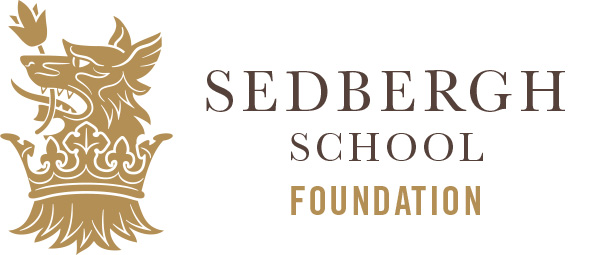 Events Calendar and Booking facilityEvents may be subject to changes in time however you will be informed before the event. 
There may also be restriction of numbers, so to avoid disappointment 
it is always best to book in advance wherever possible. 
Please also check the online calendar on the School website.2020